УТВЕРЖДАЮ:Глава администрации Грозненскогомуниципального района____________________ Р.И. Абазов«_____» _______________ 20_____г.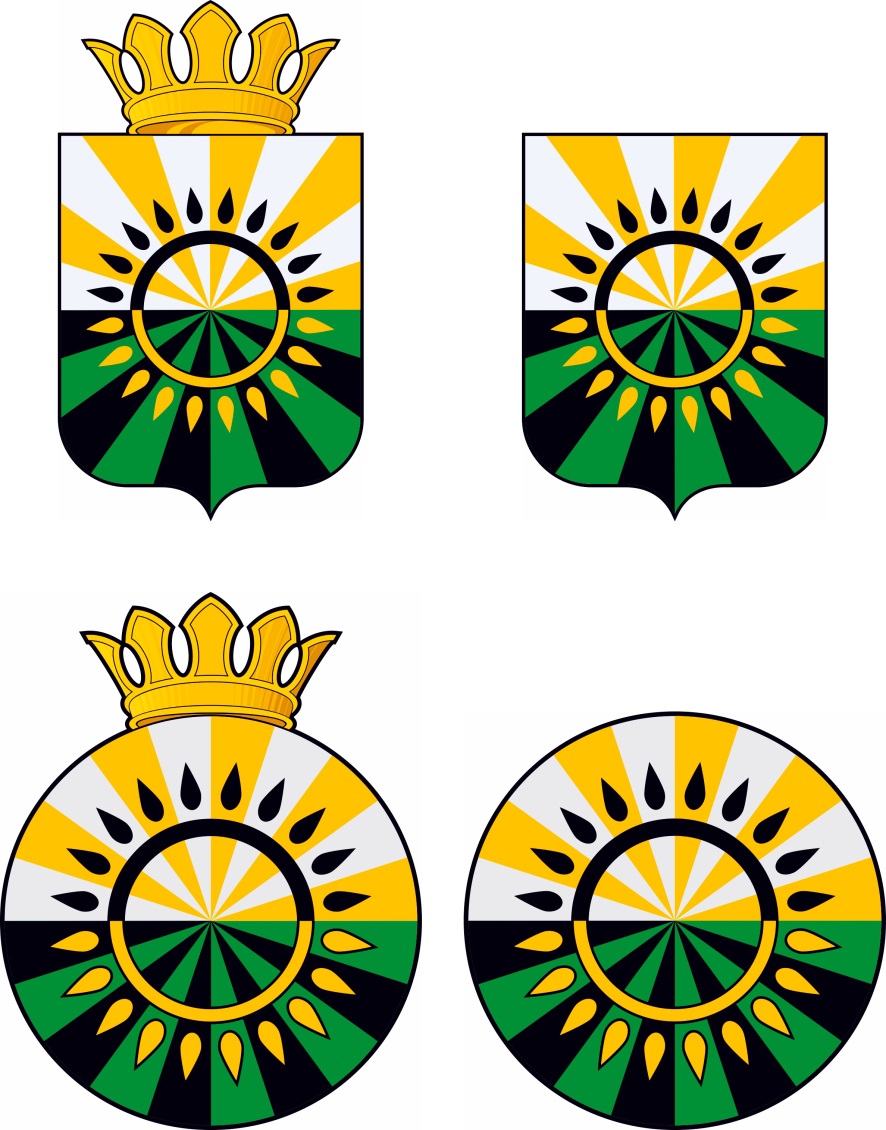 ИНВЕСТИЦИОННЫЙ ПАСПОРТГРОЗНЕНСКОГО МУНИЦИПАЛЬНОГО РАЙОНА2021 г.1. Обращение главы администрации Грозненского муниципального района Чеченской Республики Р.И. Абазова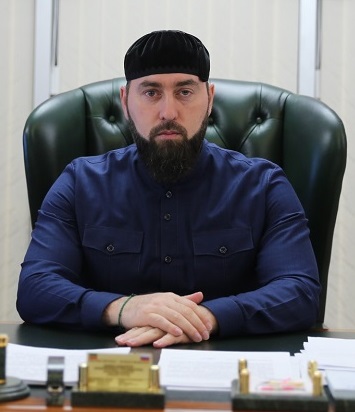 Уважаемый инвестор!Грозненский муниципальный район Чеченской Республики является одним из больших и потенциально богатым по природным ресурсам в Чеченской Республике. Выгодное географическое расположение, красивейшая природа, трудолюбивые люди помогают нам сохранять статус инвестиционно-привлекательного района. К очевидным преимуществам Грозненского муниципального района, также относится выгодное расположение вокруг столицы Чеченской Республики г. Грозный.  Территория Грозненского района богата полезными ископаемыми и главным ее богатством является нефть и газ. Основное месторождение сосредоточено на Терском хребте. Недра района богаты строительным материалом и сырьем для строительной индустрии – это глина и песок.К ценным, в бальнеологическом отношении, отнесены месторождения термальных (70-92 градусов) сероводородных источников в ст. Горячеисточненская.Грозненский муниципальный район располагает свободными земельными участками, которые возможно использовать для целей реализации инвестиционных проектов. Район обладает значительными ресурсами и природными богатствами, но наше главное богатство - это люди, полные идей и стремления сделать наш район ещё краше, привлекательнее.Мы заинтересованы и поддержим сотрудничество с партнерами в организации на территории района деятельности по всем направлениям инвестиционной деятельности. Инвестирование в такие перспективные отрасли, как сельское хозяйство, добывающая промышленность, туризм, сферы оздоровительного отдыха и жилищного строительства не только оправдают инвестированные средства, но и позволят сделать прорывной скачок в социально-экономическом развитии и качественном улучшении благосостояния населения Грозненского муниципального района.Уважаемые инвесторы, приглашаем Вас к долгосрочному и взаимовыгодному сотрудничеству! Администрация Грозненского муниципального района гарантирует потенциальным инвесторам создание оптимальных условий для успешного ведения бизнеса.С уважением,Глава администрации района	                                                                          Р.И. Абазов2. Описание экономического потенциала Грозненского муниципального района Чеченской Республики2.1. Географическая справкаНа чрезвычайном съезде Советов 14-15 января 1934 года произошло объединение Чеченской и Ингушской автономных областей. Постановлением ВЦИК от 20.01.1934г. утверждено образование Чечено-Ингушской автономной области в составе Северокавказского края с центром в городе Грозном.В сведениях на 17.01.1934г. и по выборам в Местные Советы Чечено-Ингушской автономной области (1934-1935гг.) в области значится 16 районов и 217 сельских Советов.Постановлением ВЦИК от 01.08.1934г. Петропавловский район ликвидирован, в Чечено-Ингушской автономной области образован новый район – Грозненский с центром в г.Грозном.В территорию Грозненского района вошли станицы: Петропавловская, Ильинская, Гороячеисточненская, Первомайская; села: Старосунженское, Чечен-Аул, Новые Алды, Алхан-Кала, Старый Юрт (Гудермесский район) и колхоз Аргун.Сегодня Грозненский муниципальный район занимает центральное местоположение в республике.После вступления в силу с 1 января 2020 года Закона Чеченской Республики от 04 октября 2019 года №41-РЗ «О преобразовании, изменении границ отдельных муниципальных образований Чеченской Республики и внесении изменений в некоторые законодательные акты Чеченской республики» произошло изменение границ района, и теперь площадь территории, которую занимает район, составляет – 123,626 тыс. га или 1,23626 тыс.кв.км. Протяженность района с севера на юг – 18 км, с запада на восток – 74 км., с севера на юго-восток – 30 км, с севера на юго-запад – 43 км. Центр Грозненского муниципального района находится в ст. Горячеисточненская.Грозненский муниципальный район граничит с Республикой Ингушетия, с городами Грозный и Аргун (от Юго-запада до севера, от севера до юго-востока «полумесяцем» вокруг г. Грозного, на юго-востоке с г. Аргун), на юго-западе с Урус-Мартановским, Ачхой-Мартановским, на западе с Серноводским, на северо-западе с Надтеречным, на севере с Наурским, Шелковским и на востоке с Гудермесским районами.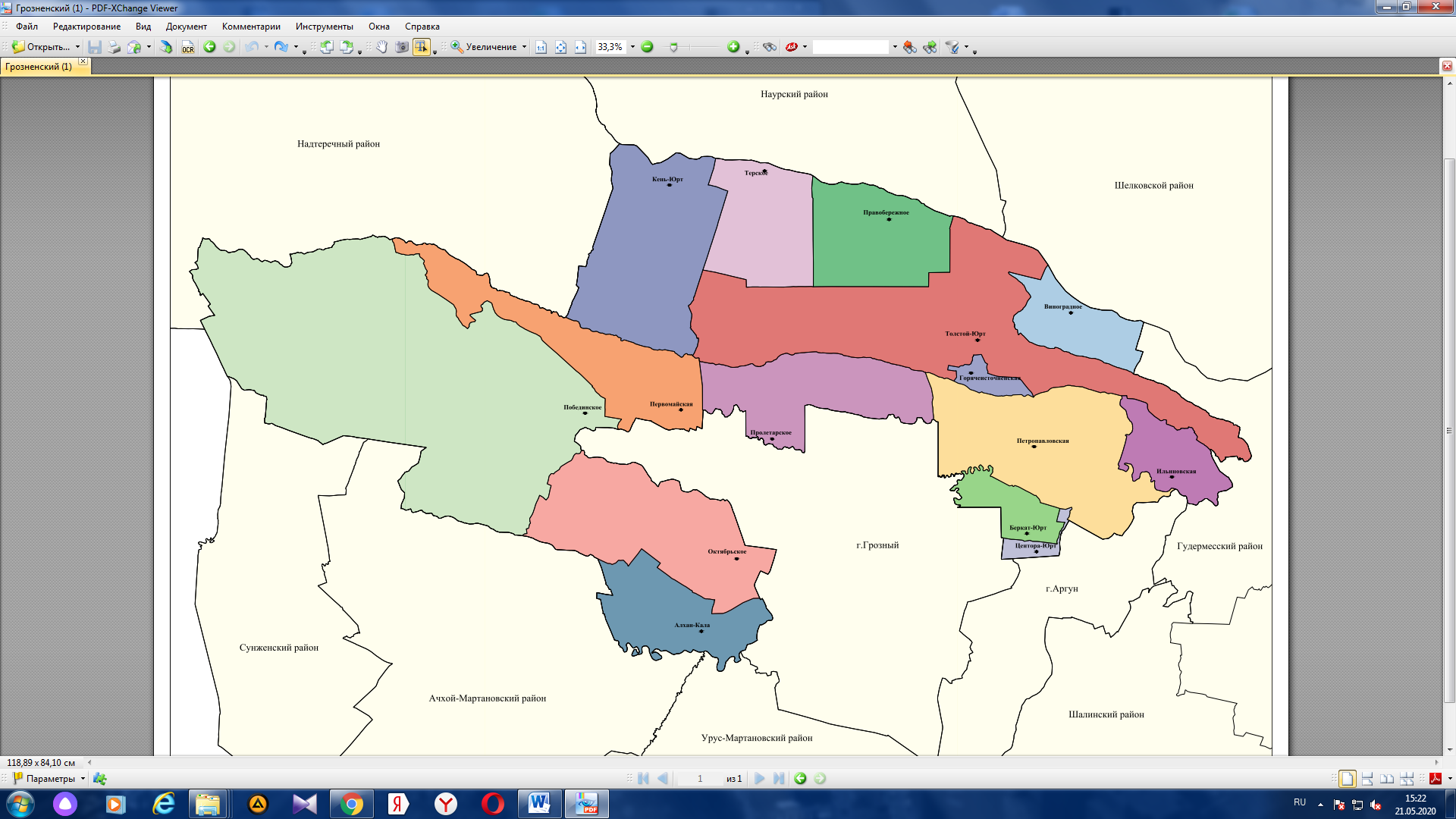 2.2. Рельеф Грозненского муниципального районаВ границах района расположены низкие антиклинальные хребты Терско-Сунженской возвышенности с синклинальной Алханчуртской долиной, Андреевской долиной, орографически изолированные Надтеречные равнины, долины рек Терек, Сунжа и Аргун. Северная часть Грозненского района представлена восточными окончаниями Надтеречной равнины и Терского хребта. Слабонаклоненная к северу Надтеречная равнина, включающая серию древних и современных террас р. Терек имеет высотные отметки от 170 м на юго-западе до 53,6 м на северо-востоке. Ширина равнины 5-10 км. На юге равнина переходит в северные склоны Терского хребта, достигающего в пределах района высоты около 460 м (вершины Ястребиная, Хаян-Корт), круты (до 20 градусов) и изрезаны. Наибольшей изрезанностью отличается Брагунский хребет близ вершины Карах (336 м), где имеется множество балок и суходолов. Южные склоны Терского хребта также крутые (до 25 градусов), но короткие. Они расчленены балками, узкими у вершин и значительно расширяющимися книзу.Расположенная еще южнее Алханчуртская долина имеет общий уклон на восток и расширяется до 9-10 км в этом направлении. Высота дна долины здесь в пределах 175-200 м. Поверхность ее слабоволнистая.Сунженский хребет имеет волнисто-холмистый характер, с небольшими балками, котловинами и ложбинами. Между северным крылом Сунженского хребта и его южным ответвлением – Ермоловским хребтом – находится плоское выровненное понижение – Андреевская долина.В целом рельеф района малорасчлененный; характеризуется широким развитием равнинных форм и небольшими перепадами абсолютных высот.2.3. Геологическое строение и полезные ископаемыеВ геологическом отношении территория Грозненского района слагается породами четвертичной и неогеновой систем. Равнины и долины выполнены современными континентальными отложениями, хребты и возвышенности. На долинах рек Терека и Сунжи широко представлены четвертичные лёссовидные суглинки желтоватой или светло-коричневой окраски.Терский хребет сложен миоценовыми и плиоценовыми осадочными породами, представленными гипсоносными глинами, железистыми песчаниками, галечниками и конгломератами, прикрытыми сверху шлейфом лёссовидных карбонатных глин и суглинков. Наибольшая мощность лёссовидного шлейфа отмечена в нижних частях склонов и в Алханчуртской долине (20-30 м), а наименьшая на вершинах хребта.2.4.Климат Грозненского муниципального районаКлимат северной, центральной и южной части Грозненского района охарактеризуется данными метеостанций (или метеопоста): Горячеисточненская (абс.выс. 150 м). Наиболее засушливый климат бывает на северном склоне Терского хребта, где выпадает за год 432 мм осадков. Максимум их приходится на весну и лето, минимум – на зиму. С подъемом к водоразделу хребта количество атмосферных осадков должно несколько возрасти.Северная часть района имеет теплый климат и расположена между средними годовыми изотермами 11 и 10 градусов. В центральной части района, или в восточной части Алханчуртской долины, среднегодовое количество атмосферных осадков составляет 442 мм.Среднегодовая температура воздуха 10,4 градусов. Самый холодный месяц январь (-4,0 градусов), самый теплый июль (23,8 градусов). Абсолютный минимум температуры воздуха достигает -33 градуса при среднем из месячных абсолютных минимумов -24 градуса. Летний максимум температуры составляет 42 градуса.2.5.Гидрография Грозненского районаОсновные реки и их протяженности:  Терек - 40 кмСунжа - 48,3 кмАргун - 6,5 кмНефтянка - 12 кмГордолинка - 14 кмАлхан-чуртский канал - 72 кмНа территории Грозненского Муниципального района находятся 9 водоемов:с. Беркат-Юрт – 1ст. Петропавловская – 1с. Толстой-Юрт – 2ст. Первомайская – 1с. Керла-Юрт – 1с. Нагорное – 1с. Гунюшки – 1с. Побединское – 1;4 гидропоста на Алханчуртском канале (ст. Первомайская, ст. Петропавловская,      с. Керла-Юрт, с. Гунюшки)2.6.Почвы Грозненского муниципального районаПочвенный покров Грозненского района представлен тремя подтипами чернозёмов, генетически близко стоящими к ним каштановыми и отчасти коричневыми почвами и лугово-чернозёмные почвы. Каштановые карбонатные почвы занимают правобережные террасы Терека. Коричневые почвы в основном развиты на севере района, хотя небольшими ареалами обнаруживаются на западе и юго-западе района. Лугово-чернозёмные почвы значительно распространены на юго-востоке района.2.7.Растительность Грозненского муниципального раойнаПо характеру растительности территория района может быть отнесена к зоне равнинных степей (Надтеречная равнина и Алханчуртская долина), степей фрагментами шибляка и по балкам байрачных лесо (Терский и Сунженский хребты) и к зоне вторичных разнотравно-злаковых и луговых степей.Большая часть территории района покрыта полынно-бородачевыми, злаково-полынными, разнотравно-злаковыми степями, которые находятся на склонах и вершинах Терского и Сунженского хребтов.На редких участках целинной степи встречаются люцерны, клевера, эспарцеты, невянка обыкновенная, овсянница луговая, трищетинник, тимофеевка степная, ковыли, типчак, тонконог, пион узколистный, василек ложнодонской и др.На Брагунском хребте, как и на восточном окончании собственно Терского хребта сохранился палиурусовый шибляк на фоне полынно-бородачевой степи. В составе шибляка отмечены христова колючка, боярышник мелколистный, шиповник и барбарис. 2.8.Животный мир Грозненского муниципального района 	Виды животных, встречающихся на территории района: олень благородный, косуля европейская, кабан, волк, шакал, лисица, заяц-русак, белка, куропатка серая, фазан. Встречаются также такие редкие исчезающие виды животных, как выдра кавказская, кот лесной, норка европейская, могильник, крот малый, змееяд, скопа, орлан-белохвост, подорлик малый, казарка краснозобая, тювик европейский, пискулька, полоз закавказский.2.9.ТерриторияВсего – 123625,6 га:земли сельскохозяйственного назначения – 82333 (га);земли лесного фонда – 9482 (га);земли водного фонда – 776 (га);земли запаса – 3558,8 (га);земли поселений – 6304 (га);земли промышленности, транспорта и иного назначения – 5370,1 (га),том числе:- земли промышленности – 3406 (га),- земли энергетики – 1002 (га),- земли иного назначения – 818 (га),- земли связи – 24,4 (га),- земли транспорта – 119,7 (га);из них:- железные дороги – 45 (га),- автомобильные дороги – 46,7 (га),- трубопроводного – 28 (га);земли, находящиеся под постройками – 3364,5 (га);земли, находящиеся под дорогами – 6626,8 (га);прочие земли – 5447,4 (га);болота – 363 (га).Природно-климатические и экономические условия позволяют полностью обеспечить потребности населения муниципального образования сельскохозяйственной продукцией: зерном, овощами, фруктами, ягодами, животноводческими продуктами мясомолочного направления.2.10.Административно-территориальное устройство и человеческий капитал.Центром муниципального образования является ст. Горячеисточненская.Площадь территории муниципального образования составляет 123625,6 га.Численность населения муниципального образования на 01.01.2021г. составляет 78 152 человек.Центр муниципального образования расположен в 20 км от регионального центра.В состав муниципального образования входит 15 сельских поселений.На территории муниципального образования находится 27 населенных пунктов.Демографические показателиДинамика роста населения муниципального образования по годам:Такое резкое понижение численности населения связанно с вступлением в силу с 01.01.2020 г. регионального закона от 4 октября 2019 года № 41-РЗ "О преобразовании изменении границ отдельных муниципальных образований ЧР и внесении изменений в некоторые законодательные акты".  В несколько районов Чеченской Республики  перешло 10 поселений Грозненского муниципального района.2.11.ПромышленностьДействующие промышленные предприятия по состоянию на 01.01.2021г.В Грозненском муниципальном районе по состоянию на 01.01.2021 г. осуществляет деятельность 1 предприятие промышленного вида деятельности.- ГУП «Алхан-Калинский ДОК», специализирующийся на производстве строганного шпона и доски обрезной. На 01.01.2021 г. на предприятии работают 16 чел.2.12.Сельское хозяйствоОбщее количество сельскохозяйственных предприятий, организаций, хозяйств на территории Грозненского муниципального района по состоянию на 01.01.2021 г. составляет 365 ед..Площадь сельскохозяйственных угодий Грозненского муниципального района составляет 82 966 га, из них площадь пашни – 60 240 га. в сельскохозяйственных предприятиях работает 450 чел..В 2020 году средняя урожайность зерновых по сельским хозяйствам составила 26 центнеров с гектара. В целом район получил 112623 тонн зерна в бункерном весе.Сведения о крупных сельскохозяйственных предприятиях:3.Инвестиции3.1.Инвестиционная политика в районеВ целях улучшения инвестиционной привлекательности и устранению нормативно-правовых, административных и организационных барьеров, в Грозненском муниципальном районе проводится значительная работа, а именно:1) функционирует рабочая группа по снижению административных барьеров в отношениях субъектов малого и среднего предпринимательства, расположенных на территории района;2) функционирует Инвестиционный совет при главе администрации Грозненского муниципального района3) функционирует Общественный совет предпринимателей при главе администрации Грозненского муниципального района;4) разработаны следующие информационные инструменты для инвесторов:−	инвестиционный паспорт района;−	на официальном сайте в информационно-телекоммуникационной сети «Интернет» создан раздел «Инвестиции»;−	ведется реестр инвестиционных площадок для возможного использования при реализации инвестиционных проектов;5) внедрены в Грозненском муниципальном районе стандарты (практики) из атласа АНО «Агентства стратегических инициатив по продвижению новых проектов»6) индивидуальная работа с инвесторами ведется на системной основе, с полным сопровождением всего инвестиционного процесса;утверждена процедура реализации проектов с использованием механизма муниципально-частного партнерства;разработана и утверждена Стратегия социально-экономического развития Грозненского муниципального района до 2025 года;на территории Грозненского муниципального района успешно реализуется приоритетный проект «Формирование комфортной городской среды», в рамках которого осуществляется благоустройство общественных пространств и придомовых территорий многоквартирных домов. утверждена муниципальная программа «Развития малого и среднего предпринимательства  в Грозненском муниципальном районе на 2018-2019 гг.».Кроме того, подробная информация о мерах поддержки субъектам бизнеса АО «Корпорация МСП», МСП-Банк размещена на сайте администрации Грозненского муниципального района в разделе «Администрация» – «Программы и меры поддержки МСП».на территории Грозненского муниципального района внедряются успешные практики муниципальных образований Российской Федерации по обеспечению благоприятных условий ведения бизнеса и улучшению инвестиционного климата в рамках проекта «Лучшие практики муниципальных образований». На сегодня внедрены следующие практики:ежегодное инвестиционное послание главы администрации муниципального образования; формирование системы информационной и консультационной поддержки и популяризация предпринимательской деятельности, в том числе на базе МУП «Грозненский производственный бизнес-инкубатор» и многофункциональных центров предоставления государственных и муниципальных услуг; создание общественного совета предпринимателей при главе администрации Грозненского муниципального района; проведение мероприятий по сокращению сроков и финансовых затрат на прохождение разрешительных процедур в сфере земельных отношений и строительства при реализации инвестиционных проектов на территории муниципальных образований. Основной целью Грозненского муниципального района является выполнение обязательств по созданию удобной для бизнеса инвестиционной среды и позиционирование района в информационном пространстве как инвестиционно привлекательного, открытого для сотрудничества.Для этого ведётся работа по решению следующих задач:1. Активизация работы по привлечению новых инвесторов на территорию района.2. Продолжение работы по комплексной поддержке инвестиционных проектов. Для инвестиционных проектов с объемом инвестиций более 10 млн. руб. в Грозненском муниципальном районе будут предоставляться льготы по земельному налогу.3. Развитие перерабатывающих производств.4. Развитие агропромышленного комплекса. достичь 100%-го освоения сельскохозяйственных земель района. Необходимо продолжать развивать прудовые хозяйства района.5. Привлечение инвестиций в жилищное строительство.6. Поиск инвесторов для развития сферы туризма на территории района.7. Развитие малого и среднего бизнеса путем проведения мероприятий, направленных на рост числа субъектов малого и среднего предпринимательства за счет:- оказания поддержки субъектам малого и среднего предпринимательства;- устранение причин, препятствующих развитию предпринимательства в районе;- формирование механизмов стимулирования спроса;- формирование благоприятных налоговых условий реализации инвестиций;- формирование и развитие кластеров в соответствии с конкурентными преимуществами Грозненского района;8. Активизация деятельности по продвижению района посредством выставочно-ярмарочной деятельности, участие во всевозможных форумах, конференциях. Размещение и актуализация инвестиционных площадок позволит создать открытую базу данных для инвесторов.9. Активизация работы по минимизированию возможного коррупционного влияния на бизнес.Для повышения эффективности инвестиционной деятельности и развития малого и среднего бизнеса в муниципальном районе предусмотрены следующие виды поддержки: Разработана и утверждена программа «Развитие малого и среднего предпринимательства в Грозненском муниципальном района на 2020-2021 гг.», созданы Инвестиционный совет и Общественный совет по развитию малого и среднего предпринимательства в Грозненском муниципальном районе, на плановых и внеплановых заседаниях которых рассматриваются проблемные вопросы, а также доводится до предпринимателей информация о существующих мерах государственной поддержки, в том числе по линии Минэкономтерразвития ЧР, Министерства сельского хозяйства ЧР, Минпромэнерго ЧР, Гарантийных фондов. Налажено продуктивное взаимодействие с представителями банковской сферы (Россельхозбанк, Сбербанк) и с Фондом им. Шейха Зайеда, который функционирует в республике, благодаря Главе Чеченской Республики Рамзану Ахматовичу Кадырову.3.2. Краткий обзор инвестиционных проектов,  реализованных и планируемых к реализации на территории муниципального образования	К началу 2020 года в связи с вступлением в законную силу с 01 января 2020 года Закона Чеченской Республики 41 – РЗ от 04 октября 2019 года «О преобразовании, изменении границ отдельных муниципальных образований Чеченской Республики и внесении изменений в некоторые законодательные акты Чеченской Республики» 20 реализованных инвестиционных проектов перешли в ведомство соответствующих муниципальных образований с общей суммой инвестиций – 157 млн. 800 тыс. руб. и общим количеством рабочих мест – 126 ед. 	Исходя из вышеизложенного на 01.01.2021 г. в Грозненском муниципальном районе реализовано 7 инвестиционных проектов:	- общий объем инвестиций – 17 млн. 500 тыс. рублей.  	- общее количество новых рабочих мест  –  25 ед.Среди запланированных крупных проектов, открытие которых намечено на 2020 – 2021 годы, являются:Строительство тепличного комплекса, расположенного в ст. Петропавловская, на территории агропромышленного парка «ЮгАгро»:- общий объем запланированных инвестиций – 900 млн. руб.;- планируется создать рабочих мест – 100 ед.    Строительство плодохранилища на 2000 тонн в с. Центора-Юрт:- общий объем запланированных инвестиций – 320 млн. руб.;- планируется создать рабочих мест – 35 ед.3.3.Инвестиционные площадкиПАСПОРТИНВЕСТИЦИОННОЙ ПЛОЩАДКИПАСПОРТИНВЕСТИЦИОННОЙ ПЛОЩАДКИПАСПОРТИНВЕСТИЦИОННОЙ ПЛОЩАДКИКонтактная информацияЮридический адрес администрации Грозненского муниципального района Чеченской Республики:366012, Чеченская Республика, Грозненский муниципальный район, ст. Горячеисточненская, ул. Арсаханова, 15 а, тел./факс: (88712) 29-53-18Контактные номера телефонов официальных лиц:Глава администрации Грозненского муниципального района Чеченской Республики, Абазов Рустам Имранович, тел.: (88712) 29-53-19.Первый заместитель главы администрации, Денилов Ибрагим Русланович, тел.: (88712) 29-53-18.Заместитель главы администрации по строительству, Налаев Ильяс Вахаевич, тел.: (88712) 29-53-18.Заместитель главы администрации по имуществу и сельскому хозяйству, Седиев Мурад Алиевич, тел.: (88712) 29-53-18.Заместитель главы администрации по экономическим вопросам, Демульханов Джалил Жамалайлаевич, тел.: (88712) 29-53-18.Заместитель главы администрации по социальным вопросам, Батукаева Хава Хусейновна, тел.: (88712) 29-53-18.Адрес электронной почты: adm@grozraion.ruОфициальный сайт Грозненского муниципального района: http://grozraion.ru/№п/п Населенный пунктПлощадь территории (кв. км)Численность населения (чел.)Удалённость от г. Грозного№п/п Населенный пунктПлощадь территории (кв. км)Численность населения (чел.)Удалённость от г. Грозного1Алхан-Калинское с/поселение6,9612556182Беркат-Юртовское с/поселение2,964048143Виноградовское с/поселение3,163517254Горячеисточненское с/поселение1,371877205Ильиновское с/поселение1,842105256Кень-Юртовское с/поселение1,922096407Октябрьское с/поселение2,96371011с. Октябрьское2,63352411с. Красностепновское0,33186128Первомайское с/поселение4,196344189Петропавловское с/поселение4,350931110Побединское с/поселение10,261200029с. Побединское2,38388729с. Радужное2,31288430п. Гунюшки0,6316530с. Керла-Юрт1,73170835п. Бартхой0,2134843с. Нагорное1,24118740п. Долинский0,81162330п. Майский0,951984411Правобережненское с/поселение3,58418739с. Правобережное2,4249839п. Газгородок1,1816894012Пролетарское с/поселение4,99586018с. Пролетарское1,17207118с. Садовое2,86363922п. Дружба0,961502613Терское с/поселение1,5815476214Толстой-Юртовское с/поселение10,66980822с. Толстой-Юрт10,53961222п. Набережный0,131962615Центора-Юртовское с/поселение2,31340414Всего:63,0478152Годы2011201220132014201520162017201820192020Числен-ность, тыс.чел.120,5121,7122,8124,9127,1128,9130,9132,7134,378,1НаименованиепредприятийАдрес/контактная информацияКол-во рабочих местОсновные виды продукцииОбъем производства/Проектнаямощность (тонн)12345Сельское хозяйствоСельское хозяйствоСельское хозяйствоСельское хозяйствоСельское хозяйство1.ООО «Агрофирма Бадимо»с. Кень-Юрт, ул. Южная 392зерновые1661/50002.ООО «Мурад»с. Терское, без улицы4зерновые3150/28003.ООО «Рассвет»с. Правобережное, ул. Гредерная, б/н5зерновые1940/20004.СПССК «Горец»ст. Петропавловская, ул. Нагорная 12зерновые1478/-7.ООО «Ассиновский агрокомбинат»с. Победенское, ул. Победы, б/н2зерновые360/-8.ООО «Елта»с. Октябрьское, ул. Дорожная, б/н4зерновые5099/60009.ООО «Артёмовский Элеватор»ст. Первомайская, ул. Кирова, 531зерновые277710.ООО «Беркут Агро»станица Горячеисточненская, ул. Горячеводская, 65зерновые2150/280011.ООО Агрофирма «Луч 15»г. Грозный, проспект Кунта-Хаджи Кишиева, 745плодовыеI. ОБЩАЯ ИНФОРМАЦИЯ                        I. ОБЩАЯ ИНФОРМАЦИЯ                        I. ОБЩАЯ ИНФОРМАЦИЯ                        I. ОБЩАЯ ИНФОРМАЦИЯ                        I. ОБЩАЯ ИНФОРМАЦИЯ                        I. ОБЩАЯ ИНФОРМАЦИЯ                        I. ОБЩАЯ ИНФОРМАЦИЯ                        I. ОБЩАЯ ИНФОРМАЦИЯ                        I. ОБЩАЯ ИНФОРМАЦИЯ                        I. ОБЩАЯ ИНФОРМАЦИЯ                        I. ОБЩАЯ ИНФОРМАЦИЯ                        I. ОБЩАЯ ИНФОРМАЦИЯ                        I. ОБЩАЯ ИНФОРМАЦИЯ                        Название площадкиНазвание площадкиНазвание площадкиНазвание площадкиНазвание площадкиНазвание площадкиНазвание площадкиНазвание площадкиНазвание площадкиНазвание площадкиЗона отдыха (любительская рыбалка)Зона отдыха (любительская рыбалка)Зона отдыха (любительская рыбалка)Тип площадки*                   Тип площадки*                   Тип площадки*                   Тип площадки*                   Тип площадки*                   Тип площадки*                   Тип площадки*                   Тип площадки*                   Тип площадки*                   Тип площадки*                   Земли лесного хозяйстваЗемли лесного хозяйстваЗемли лесного хозяйстваКадастровый номер                                      Кадастровый номер                                      Кадастровый номер                                      Кадастровый номер                                      Кадастровый номер                                      Кадастровый номер                                      Кадастровый номер                                      Кадастровый номер                                      Кадастровый номер                                      Кадастровый номер                                      20:03:440200020:03:440200020:03:4402000Наименование, адрес владельца                          Наименование, адрес владельца                          Наименование, адрес владельца                          Наименование, адрес владельца                          Наименование, адрес владельца                          Наименование, адрес владельца                          Наименование, адрес владельца                          Наименование, адрес владельца                          Наименование, адрес владельца                          Наименование, адрес владельца                          Лесной фондЛесной фондЛесной фондФорма владения землей и зданиями (собственность,  аренда, другая)    Форма владения землей и зданиями (собственность,  аренда, другая)    Форма владения землей и зданиями (собственность,  аренда, другая)    Форма владения землей и зданиями (собственность,  аренда, другая)    Форма владения землей и зданиями (собственность,  аренда, другая)    Форма владения землей и зданиями (собственность,  аренда, другая)    Форма владения землей и зданиями (собственность,  аренда, другая)    Форма владения землей и зданиями (собственность,  аренда, другая)    Форма владения землей и зданиями (собственность,  аренда, другая)    Форма владения землей и зданиями (собственность,  аренда, другая)    Не разграниченная земляНе разграниченная земляНе разграниченная земляЛицо для контактов                                     Лицо для контактов                                     Лицо для контактов                                     Лицо для контактов                                     Лицо для контактов                                     Лицо для контактов                                     Лицо для контактов                                     Лицо для контактов                                     Лицо для контактов                                     Лицо для контактов                                     Абазов Рустам ИмрановичАбазов Рустам ИмрановичАбазов Рустам ИмрановичДолжность                                              Должность                                              Должность                                              Должность                                              Должность                                              Должность                                              Должность                                              Должность                                              Должность                                              Должность                                              Глава администрации Грозненского муниципального районаГлава администрации Грозненского муниципального районаГлава администрации Грозненского муниципального районаТелефон                                                Телефон                                                Телефон                                                Телефон                                                Телефон                                                Телефон                                                Телефон                                                Телефон                                                Телефон                                                Телефон                                                Тел.8(8712)295318Тел.8(8712)295318Тел.8(8712)295318Факс                                                   Факс                                                   Факс                                                   Факс                                                   Факс                                                   Факс                                                   Факс                                                   Факс                                                   Факс                                                   Факс                                                   Тел.8(8712)295318Тел.8(8712)295318Тел.8(8712)295318Электронная почта                                      Электронная почта                                      Электронная почта                                      Электронная почта                                      Электронная почта                                      Электронная почта                                      Электронная почта                                      Электронная почта                                      Электронная почта                                      Электронная почта                                      adm@grozraion.ruadm@grozraion.ruadm@grozraion.ruВеб-сайт                                               Веб-сайт                                               Веб-сайт                                               Веб-сайт                                               Веб-сайт                                               Веб-сайт                                               Веб-сайт                                               Веб-сайт                                               Веб-сайт                                               Веб-сайт                                               Grozraion.ruGrozraion.ruGrozraion.ruII. РАСПОЛОЖЕНИЕ ПЛОЩАДЕЙII. РАСПОЛОЖЕНИЕ ПЛОЩАДЕЙII. РАСПОЛОЖЕНИЕ ПЛОЩАДЕЙII. РАСПОЛОЖЕНИЕ ПЛОЩАДЕЙII. РАСПОЛОЖЕНИЕ ПЛОЩАДЕЙII. РАСПОЛОЖЕНИЕ ПЛОЩАДЕЙII. РАСПОЛОЖЕНИЕ ПЛОЩАДЕЙII. РАСПОЛОЖЕНИЕ ПЛОЩАДЕЙII. РАСПОЛОЖЕНИЕ ПЛОЩАДЕЙII. РАСПОЛОЖЕНИЕ ПЛОЩАДЕЙII. РАСПОЛОЖЕНИЕ ПЛОЩАДЕЙII. РАСПОЛОЖЕНИЕ ПЛОЩАДЕЙII. РАСПОЛОЖЕНИЕ ПЛОЩАДЕЙАдрес площадки                                         Адрес площадки                                         Адрес площадки                                         Адрес площадки                                         Адрес площадки                                         Адрес площадки                                         Адрес площадки                                         Адрес площадки                                         Адрес площадки                                         Адрес площадки                                         Грозненский муниципальный район, с. Кень-Юрт, Северо-восточная сторона за населенным пунктом вдоль русла реки Терек.  Грозненский муниципальный район, с. Кень-Юрт, Северо-восточная сторона за населенным пунктом вдоль русла реки Терек.  Грозненский муниципальный район, с. Кень-Юрт, Северо-восточная сторона за населенным пунктом вдоль русла реки Терек.  Расположение на территории действующей организации     Расположение на территории действующей организации     Расположение на территории действующей организации     Расположение на территории действующей организации     Расположение на территории действующей организации     Расположение на территории действующей организации     Расположение на территории действующей организации     Расположение на территории действующей организации     Расположение на территории действующей организации     Расположение на территории действующей организации     НетНетНетВ черте города                                         В черте города                                         В черте города                                         В черте города                                         В черте города                                         В черте города                                         В черте города                                         В черте города                                         В черте города                                         В черте города                                         НетНетНетВ охранной зоне объектов культурного наследия (памятников истории и культуры)                
Непосредственно в объектах культурного наследия        В охранной зоне объектов культурного наследия (памятников истории и культуры)                
Непосредственно в объектах культурного наследия        В охранной зоне объектов культурного наследия (памятников истории и культуры)                
Непосредственно в объектах культурного наследия        В охранной зоне объектов культурного наследия (памятников истории и культуры)                
Непосредственно в объектах культурного наследия        В охранной зоне объектов культурного наследия (памятников истории и культуры)                
Непосредственно в объектах культурного наследия        В охранной зоне объектов культурного наследия (памятников истории и культуры)                
Непосредственно в объектах культурного наследия        В охранной зоне объектов культурного наследия (памятников истории и культуры)                
Непосредственно в объектах культурного наследия        В охранной зоне объектов культурного наследия (памятников истории и культуры)                
Непосредственно в объектах культурного наследия        В охранной зоне объектов культурного наследия (памятников истории и культуры)                
Непосредственно в объектах культурного наследия        В охранной зоне объектов культурного наследия (памятников истории и культуры)                
Непосредственно в объектах культурного наследия        НетНетНетУдаленность от автодороги, км                      Удаленность от автодороги, км                      Удаленность от автодороги, км                      Удаленность от автодороги, км                      Удаленность от автодороги, км                      Удаленность от автодороги, км                      Удаленность от автодороги, км                      Удаленность от автодороги, км                      Удаленность от автодороги, км                      Удаленность от автодороги, км                      111Удаленность от аэропорта, км                           Удаленность от аэропорта, км                           Удаленность от аэропорта, км                           Удаленность от аэропорта, км                           Удаленность от аэропорта, км                           Удаленность от аэропорта, км                           Удаленность от аэропорта, км                           Удаленность от аэропорта, км                           Удаленность от аэропорта, км                           Удаленность от аэропорта, км                           424242Ближайшей грузовой железнодорожной станцииБлижайшей грузовой железнодорожной станцииБлижайшей грузовой железнодорожной станцииБлижайшей грузовой железнодорожной станцииБлижайшей грузовой железнодорожной станцииБлижайшей грузовой железнодорожной станцииБлижайшей грузовой железнодорожной станцииБлижайшей грузовой железнодорожной станцииБлижайшей грузовой железнодорожной станцииБлижайшей грузовой железнодорожной станции393939Близлежащие производственные объекты (промышленные, cсельскохозяйственные, иные) и расстояние до них    (метров или км)                                        Близлежащие производственные объекты (промышленные, cсельскохозяйственные, иные) и расстояние до них    (метров или км)                                        Близлежащие производственные объекты (промышленные, cсельскохозяйственные, иные) и расстояние до них    (метров или км)                                        Близлежащие производственные объекты (промышленные, cсельскохозяйственные, иные) и расстояние до них    (метров или км)                                        Близлежащие производственные объекты (промышленные, cсельскохозяйственные, иные) и расстояние до них    (метров или км)                                        Близлежащие производственные объекты (промышленные, cсельскохозяйственные, иные) и расстояние до них    (метров или км)                                        Близлежащие производственные объекты (промышленные, cсельскохозяйственные, иные) и расстояние до них    (метров или км)                                        Близлежащие производственные объекты (промышленные, cсельскохозяйственные, иные) и расстояние до них    (метров или км)                                        Близлежащие производственные объекты (промышленные, cсельскохозяйственные, иные) и расстояние до них    (метров или км)                                        Близлежащие производственные объекты (промышленные, cсельскохозяйственные, иные) и расстояние до них    (метров или км)                                        444Расстояние до близлежащих жилых домов (метров или километров)                                Расстояние до близлежащих жилых домов (метров или километров)                                Расстояние до близлежащих жилых домов (метров или километров)                                Расстояние до близлежащих жилых домов (метров или километров)                                Расстояние до близлежащих жилых домов (метров или километров)                                Расстояние до близлежащих жилых домов (метров или километров)                                Расстояние до близлежащих жилых домов (метров или километров)                                Расстояние до близлежащих жилых домов (метров или километров)                                Расстояние до близлежащих жилых домов (метров или километров)                                Расстояние до близлежащих жилых домов (метров или километров)                                0,8 0,8 0,8 III. ХАРАКТЕРИСТИКА ТЕРРИТОРИИIII. ХАРАКТЕРИСТИКА ТЕРРИТОРИИIII. ХАРАКТЕРИСТИКА ТЕРРИТОРИИIII. ХАРАКТЕРИСТИКА ТЕРРИТОРИИIII. ХАРАКТЕРИСТИКА ТЕРРИТОРИИIII. ХАРАКТЕРИСТИКА ТЕРРИТОРИИIII. ХАРАКТЕРИСТИКА ТЕРРИТОРИИIII. ХАРАКТЕРИСТИКА ТЕРРИТОРИИIII. ХАРАКТЕРИСТИКА ТЕРРИТОРИИIII. ХАРАКТЕРИСТИКА ТЕРРИТОРИИIII. ХАРАКТЕРИСТИКА ТЕРРИТОРИИIII. ХАРАКТЕРИСТИКА ТЕРРИТОРИИIII. ХАРАКТЕРИСТИКА ТЕРРИТОРИИПлощадь, га                                            Площадь, га                                            Площадь, га                                            Площадь, га                                            Площадь, га                                            Площадь, га                                            Площадь, га                                            Площадь, га                                            Площадь, га                                            Площадь, га                                            222Возможность расширения                                 Возможность расширения                                 Возможность расширения                                 Возможность расширения                                 Возможность расширения                                 Возможность расширения                                 Возможность расширения                                 Возможность расширения                                 Возможность расширения                                 Возможность расширения                                 ЕстьЕстьЕстьНаличие ограждений (есть, нет)                         Наличие ограждений (есть, нет)                         Наличие ограждений (есть, нет)                         Наличие ограждений (есть, нет)                         Наличие ограждений (есть, нет)                         Наличие ограждений (есть, нет)                         Наличие ограждений (есть, нет)                         Наличие ограждений (есть, нет)                         Наличие ограждений (есть, нет)                         Наличие ограждений (есть, нет)                         НетНетНетРельеф (ровная, наклонная, террасная, уступами)        Рельеф (ровная, наклонная, террасная, уступами)        Рельеф (ровная, наклонная, террасная, уступами)        Рельеф (ровная, наклонная, террасная, уступами)        Рельеф (ровная, наклонная, террасная, уступами)        Рельеф (ровная, наклонная, террасная, уступами)        Рельеф (ровная, наклонная, террасная, уступами)        Рельеф (ровная, наклонная, террасная, уступами)        Рельеф (ровная, наклонная, террасная, уступами)        Рельеф (ровная, наклонная, террасная, уступами)        РовнаяРовнаяРовнаяВид грунта                                             Вид грунта                                             Вид грунта                                             Вид грунта                                             Вид грунта                                             Вид грунта                                             Вид грунта                                             Вид грунта                                             Вид грунта                                             Вид грунта                                             Уровень грунтовых вод, м                               Уровень грунтовых вод, м                               Уровень грунтовых вод, м                               Уровень грунтовых вод, м                               Уровень грунтовых вод, м                               Уровень грунтовых вод, м                               Уровень грунтовых вод, м                               Уровень грунтовых вод, м                               Уровень грунтовых вод, м                               Уровень грунтовых вод, м                               Глубина промерзания, м                                 Глубина промерзания, м                                 Глубина промерзания, м                                 Глубина промерзания, м                                 Глубина промерзания, м                                 Глубина промерзания, м                                 Глубина промерзания, м                                 Глубина промерзания, м                                 Глубина промерзания, м                                 Глубина промерзания, м                                 0,40,40,4Возможность затопления во время паводков               Возможность затопления во время паводков               Возможность затопления во время паводков               Возможность затопления во время паводков               Возможность затопления во время паводков               Возможность затопления во время паводков               Возможность затопления во время паводков               Возможность затопления во время паводков               Возможность затопления во время паводков               Возможность затопления во время паводков               НетНетНетIV. ИНФРАСТРУКТУРА                               IV. ИНФРАСТРУКТУРА                               IV. ИНФРАСТРУКТУРА                               IV. ИНФРАСТРУКТУРА                               IV. ИНФРАСТРУКТУРА                               IV. ИНФРАСТРУКТУРА                               IV. ИНФРАСТРУКТУРА                               IV. ИНФРАСТРУКТУРА                               IV. ИНФРАСТРУКТУРА                               IV. ИНФРАСТРУКТУРА                               IV. ИНФРАСТРУКТУРА                               IV. ИНФРАСТРУКТУРА                               IV. ИНФРАСТРУКТУРА                               РесурсНаличиеНаличиеЕдиница измеренияЕдиница измеренияМощностьУдаленyость площадки от источника, мУдаленyость площадки от источника, мВозможность увеличения мощности  (до)Возможность увеличения мощности  (до)Возможность увеличения мощности  (до)Возможность увеличения мощности  (до)Возможность    
периодического отключенияВодоснабжениенетнетКуб.м/годКуб.м/год10001000Электроэнергия          нетнеткВт/часкВт/час10001000Отопление    нетнетГкал/часГкал/часКанализация  нетнетКуб.м/годКуб.м/годГаз          нетнетКуб.м/годКуб.м/год10001000Пар          нетнетБар.Бар.Очистные   сооружения   нетнетКуб.м/годКуб.м/годСжатый воздухнетнетКуб.м/годКуб.м/годV. КОММУНИКАЦИИ НА ТЕРРИТОРИИ                       V. КОММУНИКАЦИИ НА ТЕРРИТОРИИ                       V. КОММУНИКАЦИИ НА ТЕРРИТОРИИ                       V. КОММУНИКАЦИИ НА ТЕРРИТОРИИ                       V. КОММУНИКАЦИИ НА ТЕРРИТОРИИ                       V. КОММУНИКАЦИИ НА ТЕРРИТОРИИ                       V. КОММУНИКАЦИИ НА ТЕРРИТОРИИ                       V. КОММУНИКАЦИИ НА ТЕРРИТОРИИ                       V. КОММУНИКАЦИИ НА ТЕРРИТОРИИ                       V. КОММУНИКАЦИИ НА ТЕРРИТОРИИ                       V. КОММУНИКАЦИИ НА ТЕРРИТОРИИ                       V. КОММУНИКАЦИИ НА ТЕРРИТОРИИ                       V. КОММУНИКАЦИИ НА ТЕРРИТОРИИ                       Автодороги (тип, покрытие, протяженность и т.д.)   Автодороги (тип, покрытие, протяженность и т.д.)   Автодороги (тип, покрытие, протяженность и т.д.)   Автодороги (тип, покрытие, протяженность и т.д.)   Автодороги (тип, покрытие, протяженность и т.д.)   Автодороги (тип, покрытие, протяженность и т.д.)   Автодороги (тип, покрытие, протяженность и т.д.)   Автодороги (тип, покрытие, протяженность и т.д.)   Автодороги (тип, покрытие, протяженность и т.д.)   Грунтовая дорога Грунтовая дорога Грунтовая дорога Грунтовая дорога Ж/д ветка (тип, покрытие, протяженность и т.д.)    Ж/д ветка (тип, покрытие, протяженность и т.д.)    Ж/д ветка (тип, покрытие, протяженность и т.д.)    Ж/д ветка (тип, покрытие, протяженность и т.д.)    Ж/д ветка (тип, покрытие, протяженность и т.д.)    Ж/д ветка (тип, покрытие, протяженность и т.д.)    Ж/д ветка (тип, покрытие, протяженность и т.д.)    Ж/д ветка (тип, покрытие, протяженность и т.д.)    Ж/д ветка (тип, покрытие, протяженность и т.д.)    нетнетнетнетСети телекоммуникаций (телефон, Интернет, иное)    Сети телекоммуникаций (телефон, Интернет, иное)    Сети телекоммуникаций (телефон, Интернет, иное)    Сети телекоммуникаций (телефон, Интернет, иное)    Сети телекоммуникаций (телефон, Интернет, иное)    Сети телекоммуникаций (телефон, Интернет, иное)    Сети телекоммуникаций (телефон, Интернет, иное)    Сети телекоммуникаций (телефон, Интернет, иное)    Сети телекоммуникаций (телефон, Интернет, иное)    нетнетнетнетVI. ЗДАНИЯ И СООРУЖЕНИЯ НА ТЕРРИТОРИИ                  VI. ЗДАНИЯ И СООРУЖЕНИЯ НА ТЕРРИТОРИИ                  VI. ЗДАНИЯ И СООРУЖЕНИЯ НА ТЕРРИТОРИИ                  VI. ЗДАНИЯ И СООРУЖЕНИЯ НА ТЕРРИТОРИИ                  VI. ЗДАНИЯ И СООРУЖЕНИЯ НА ТЕРРИТОРИИ                  VI. ЗДАНИЯ И СООРУЖЕНИЯ НА ТЕРРИТОРИИ                  VI. ЗДАНИЯ И СООРУЖЕНИЯ НА ТЕРРИТОРИИ                  VI. ЗДАНИЯ И СООРУЖЕНИЯ НА ТЕРРИТОРИИ                  VI. ЗДАНИЯ И СООРУЖЕНИЯ НА ТЕРРИТОРИИ                  VI. ЗДАНИЯ И СООРУЖЕНИЯ НА ТЕРРИТОРИИ                  VI. ЗДАНИЯ И СООРУЖЕНИЯ НА ТЕРРИТОРИИ                  VI. ЗДАНИЯ И СООРУЖЕНИЯ НА ТЕРРИТОРИИ                  VI. ЗДАНИЯ И СООРУЖЕНИЯ НА ТЕРРИТОРИИ                  Название
объекта Площадь,
кв.м    Этажность Этажность Высота 
потолка, м  Тип    
конструкций, стен   Степень  завершенности, (% или иное)    Степень  завершенности, (% или иное)    Год  постройки и оценка 
текущего 
состоянияГод  постройки и оценка 
текущего 
состоянияГод  постройки и оценка 
текущего 
состоянияКак используется в  настоящее время,  (% или  иное)   Как используется в  настоящее время,  (% или  иное)   -------------VII. ТРУДОВЫЕ РЕСУРСЫ (Численность населения ближайшего населенного пункта)    VII. ТРУДОВЫЕ РЕСУРСЫ (Численность населения ближайшего населенного пункта)    VII. ТРУДОВЫЕ РЕСУРСЫ (Численность населения ближайшего населенного пункта)    VII. ТРУДОВЫЕ РЕСУРСЫ (Численность населения ближайшего населенного пункта)    VII. ТРУДОВЫЕ РЕСУРСЫ (Численность населения ближайшего населенного пункта)    VII. ТРУДОВЫЕ РЕСУРСЫ (Численность населения ближайшего населенного пункта)    VII. ТРУДОВЫЕ РЕСУРСЫ (Численность населения ближайшего населенного пункта)    VII. ТРУДОВЫЕ РЕСУРСЫ (Численность населения ближайшего населенного пункта)    VII. ТРУДОВЫЕ РЕСУРСЫ (Численность населения ближайшего населенного пункта)    VII. ТРУДОВЫЕ РЕСУРСЫ (Численность населения ближайшего населенного пункта)    VII. ТРУДОВЫЕ РЕСУРСЫ (Численность населения ближайшего населенного пункта)    VII. ТРУДОВЫЕ РЕСУРСЫ (Численность населения ближайшего населенного пункта)    VII. ТРУДОВЫЕ РЕСУРСЫ (Численность населения ближайшего населенного пункта)    Условия передачи площадки (условия аренды или продажи)Условия передачи площадки (условия аренды или продажи)Условия передачи площадки (условия аренды или продажи)Условия передачи площадки (условия аренды или продажи)Условия передачи площадки (условия аренды или продажи)Условия передачи площадки (условия аренды или продажи)Условия передачи площадки (условия аренды или продажи)Ситуационный план территорий (выкопировка)Ситуационный план территорий (выкопировка)Ситуационный план территорий (выкопировка)Ситуационный план территорий (выкопировка)Ситуационный план территорий (выкопировка)Ситуационный план территорий (выкопировка)Ситуационный план территорий (выкопировка)Предполагаемое назначение инвестиционной площадкиПредполагаемое назначение инвестиционной площадкиПредполагаемое назначение инвестиционной площадкиПредполагаемое назначение инвестиционной площадкиПредполагаемое назначение инвестиционной площадкиПредполагаемое назначение инвестиционной площадкиПредполагаемое назначение инвестиционной площадкиНаименование организации, реализующей инвестиционные проектНаименование организации, реализующей инвестиционные проектНаименование организации, реализующей инвестиционные проектНаименование организации, реализующей инвестиционные проектНаименование организации, реализующей инвестиционные проектНаименование организации, реализующей инвестиционные проектНаименование организации, реализующей инвестиционные проектI. ОБЩАЯ ИНФОРМАЦИЯ                        I. ОБЩАЯ ИНФОРМАЦИЯ                        I. ОБЩАЯ ИНФОРМАЦИЯ                        I. ОБЩАЯ ИНФОРМАЦИЯ                        I. ОБЩАЯ ИНФОРМАЦИЯ                        I. ОБЩАЯ ИНФОРМАЦИЯ                        I. ОБЩАЯ ИНФОРМАЦИЯ                        I. ОБЩАЯ ИНФОРМАЦИЯ                        I. ОБЩАЯ ИНФОРМАЦИЯ                        I. ОБЩАЯ ИНФОРМАЦИЯ                        I. ОБЩАЯ ИНФОРМАЦИЯ                        I. ОБЩАЯ ИНФОРМАЦИЯ                        I. ОБЩАЯ ИНФОРМАЦИЯ                        Название площадкиНазвание площадкиНазвание площадкиНазвание площадкиНазвание площадкиНазвание площадкиНазвание площадкиНазвание площадкиНазвание площадкиНазвание площадкиСоздание туристической базы «Этноюрт» Создание туристической базы «Этноюрт» Создание туристической базы «Этноюрт» Тип площадки*                   Тип площадки*                   Тип площадки*                   Тип площадки*                   Тип площадки*                   Тип площадки*                   Тип площадки*                   Тип площадки*                   Тип площадки*                   Тип площадки*                   Свободные землиСвободные землиСвободные землиКадастровый номер                                      Кадастровый номер                                      Кадастровый номер                                      Кадастровый номер                                      Кадастровый номер                                      Кадастровый номер                                      Кадастровый номер                                      Кадастровый номер                                      Кадастровый номер                                      Кадастровый номер                                      20:03:540:200020:03:540:200020:03:540:2000Наименование, адрес владельца                          Наименование, адрес владельца                          Наименование, адрес владельца                          Наименование, адрес владельца                          Наименование, адрес владельца                          Наименование, адрес владельца                          Наименование, адрес владельца                          Наименование, адрес владельца                          Наименование, адрес владельца                          Наименование, адрес владельца                          Администрация Грозненского муниципального района, 366012, ст. Горячеисточненская, ул.А-Х. КадыроваАдминистрация Грозненского муниципального района, 366012, ст. Горячеисточненская, ул.А-Х. КадыроваАдминистрация Грозненского муниципального района, 366012, ст. Горячеисточненская, ул.А-Х. КадыроваФорма владения землей и зданиями (собственность,  аренда, другая)    Форма владения землей и зданиями (собственность,  аренда, другая)    Форма владения землей и зданиями (собственность,  аренда, другая)    Форма владения землей и зданиями (собственность,  аренда, другая)    Форма владения землей и зданиями (собственность,  аренда, другая)    Форма владения землей и зданиями (собственность,  аренда, другая)    Форма владения землей и зданиями (собственность,  аренда, другая)    Форма владения землей и зданиями (собственность,  аренда, другая)    Форма владения землей и зданиями (собственность,  аренда, другая)    Форма владения землей и зданиями (собственность,  аренда, другая)    Не разграниченные землиНе разграниченные землиНе разграниченные землиЛицо для контактов                                     Лицо для контактов                                     Лицо для контактов                                     Лицо для контактов                                     Лицо для контактов                                     Лицо для контактов                                     Лицо для контактов                                     Лицо для контактов                                     Лицо для контактов                                     Лицо для контактов                                     Абазов Рустам ИмрановичАбазов Рустам ИмрановичАбазов Рустам ИмрановичДолжность                                              Должность                                              Должность                                              Должность                                              Должность                                              Должность                                              Должность                                              Должность                                              Должность                                              Должность                                              Глава администрации Грозненского муниципального районаГлава администрации Грозненского муниципального районаГлава администрации Грозненского муниципального районаТелефон                                                Телефон                                                Телефон                                                Телефон                                                Телефон                                                Телефон                                                Телефон                                                Телефон                                                Телефон                                                Телефон                                                Тел.8(8712)295318Тел.8(8712)295318Тел.8(8712)295318Факс                                                   Факс                                                   Факс                                                   Факс                                                   Факс                                                   Факс                                                   Факс                                                   Факс                                                   Факс                                                   Факс                                                   Тел.8(8712)295318Тел.8(8712)295318Тел.8(8712)295318Электронная почта                                      Электронная почта                                      Электронная почта                                      Электронная почта                                      Электронная почта                                      Электронная почта                                      Электронная почта                                      Электронная почта                                      Электронная почта                                      Электронная почта                                      adm@grozraion.ruadm@grozraion.ruadm@grozraion.ruВеб-сайт                                               Веб-сайт                                               Веб-сайт                                               Веб-сайт                                               Веб-сайт                                               Веб-сайт                                               Веб-сайт                                               Веб-сайт                                               Веб-сайт                                               Веб-сайт                                               Grozraion.ruGrozraion.ruGrozraion.ruII. РАСПОЛОЖЕНИЕ ПЛОЩАДЕЙII. РАСПОЛОЖЕНИЕ ПЛОЩАДЕЙII. РАСПОЛОЖЕНИЕ ПЛОЩАДЕЙII. РАСПОЛОЖЕНИЕ ПЛОЩАДЕЙII. РАСПОЛОЖЕНИЕ ПЛОЩАДЕЙII. РАСПОЛОЖЕНИЕ ПЛОЩАДЕЙII. РАСПОЛОЖЕНИЕ ПЛОЩАДЕЙII. РАСПОЛОЖЕНИЕ ПЛОЩАДЕЙII. РАСПОЛОЖЕНИЕ ПЛОЩАДЕЙII. РАСПОЛОЖЕНИЕ ПЛОЩАДЕЙII. РАСПОЛОЖЕНИЕ ПЛОЩАДЕЙII. РАСПОЛОЖЕНИЕ ПЛОЩАДЕЙII. РАСПОЛОЖЕНИЕ ПЛОЩАДЕЙАдрес площадки                                         Адрес площадки                                         Адрес площадки                                         Адрес площадки                                         Адрес площадки                                         Адрес площадки                                         Адрес площадки                                         Адрес площадки                                         Адрес площадки                                         Адрес площадки                                         Грозненский муниципальный район, ст. Ильиновская, Юго-восточная сторона набережная р. Сунжа  Грозненский муниципальный район, ст. Ильиновская, Юго-восточная сторона набережная р. Сунжа  Грозненский муниципальный район, ст. Ильиновская, Юго-восточная сторона набережная р. Сунжа  Расположение на территории действующей организации     Расположение на территории действующей организации     Расположение на территории действующей организации     Расположение на территории действующей организации     Расположение на территории действующей организации     Расположение на территории действующей организации     Расположение на территории действующей организации     Расположение на территории действующей организации     Расположение на территории действующей организации     Расположение на территории действующей организации     НетНетНетВ черте города                                         В черте города                                         В черте города                                         В черте города                                         В черте города                                         В черте города                                         В черте города                                         В черте города                                         В черте города                                         В черте города                                         НетНетНетВ охранной зоне объектов культурного наследия (памятников истории и культуры)                
Непосредственно в объектах культурного наследия        В охранной зоне объектов культурного наследия (памятников истории и культуры)                
Непосредственно в объектах культурного наследия        В охранной зоне объектов культурного наследия (памятников истории и культуры)                
Непосредственно в объектах культурного наследия        В охранной зоне объектов культурного наследия (памятников истории и культуры)                
Непосредственно в объектах культурного наследия        В охранной зоне объектов культурного наследия (памятников истории и культуры)                
Непосредственно в объектах культурного наследия        В охранной зоне объектов культурного наследия (памятников истории и культуры)                
Непосредственно в объектах культурного наследия        В охранной зоне объектов культурного наследия (памятников истории и культуры)                
Непосредственно в объектах культурного наследия        В охранной зоне объектов культурного наследия (памятников истории и культуры)                
Непосредственно в объектах культурного наследия        В охранной зоне объектов культурного наследия (памятников истории и культуры)                
Непосредственно в объектах культурного наследия        В охранной зоне объектов культурного наследия (памятников истории и культуры)                
Непосредственно в объектах культурного наследия        На расстоянии 700 м. находится городище ИльиновскаяНа расстоянии 700 м. находится городище ИльиновскаяНа расстоянии 700 м. находится городище ИльиновскаяУдаленность от автодороги, км                      Удаленность от автодороги, км                      Удаленность от автодороги, км                      Удаленность от автодороги, км                      Удаленность от автодороги, км                      Удаленность от автодороги, км                      Удаленность от автодороги, км                      Удаленность от автодороги, км                      Удаленность от автодороги, км                      Удаленность от автодороги, км                      0,90,90,9Удаленность от аэропорта, км                           Удаленность от аэропорта, км                           Удаленность от аэропорта, км                           Удаленность от аэропорта, км                           Удаленность от аэропорта, км                           Удаленность от аэропорта, км                           Удаленность от аэропорта, км                           Удаленность от аэропорта, км                           Удаленность от аэропорта, км                           Удаленность от аэропорта, км                           303030Ближайшей грузовой железнодорожной станцииБлижайшей грузовой железнодорожной станцииБлижайшей грузовой железнодорожной станцииБлижайшей грузовой железнодорожной станцииБлижайшей грузовой железнодорожной станцииБлижайшей грузовой железнодорожной станцииБлижайшей грузовой железнодорожной станцииБлижайшей грузовой железнодорожной станцииБлижайшей грузовой железнодорожной станцииБлижайшей грузовой железнодорожной станции303030Близлежащие производственные объекты (промышленные, cсельскохозяйственные, иные) и расстояние до них    (метров или км)                                        Близлежащие производственные объекты (промышленные, cсельскохозяйственные, иные) и расстояние до них    (метров или км)                                        Близлежащие производственные объекты (промышленные, cсельскохозяйственные, иные) и расстояние до них    (метров или км)                                        Близлежащие производственные объекты (промышленные, cсельскохозяйственные, иные) и расстояние до них    (метров или км)                                        Близлежащие производственные объекты (промышленные, cсельскохозяйственные, иные) и расстояние до них    (метров или км)                                        Близлежащие производственные объекты (промышленные, cсельскохозяйственные, иные) и расстояние до них    (метров или км)                                        Близлежащие производственные объекты (промышленные, cсельскохозяйственные, иные) и расстояние до них    (метров или км)                                        Близлежащие производственные объекты (промышленные, cсельскохозяйственные, иные) и расстояние до них    (метров или км)                                        Близлежащие производственные объекты (промышленные, cсельскохозяйственные, иные) и расстояние до них    (метров или км)                                        Близлежащие производственные объекты (промышленные, cсельскохозяйственные, иные) и расстояние до них    (метров или км)                                        Расстояние до близлежащих жилых домов (метров или километров)                                Расстояние до близлежащих жилых домов (метров или километров)                                Расстояние до близлежащих жилых домов (метров или километров)                                Расстояние до близлежащих жилых домов (метров или километров)                                Расстояние до близлежащих жилых домов (метров или километров)                                Расстояние до близлежащих жилых домов (метров или километров)                                Расстояние до близлежащих жилых домов (метров или километров)                                Расстояние до близлежащих жилых домов (метров или километров)                                Расстояние до близлежащих жилых домов (метров или километров)                                Расстояние до близлежащих жилых домов (метров или километров)                                700 м.700 м.700 м.III. ХАРАКТЕРИСТИКА ТЕРРИТОРИИIII. ХАРАКТЕРИСТИКА ТЕРРИТОРИИIII. ХАРАКТЕРИСТИКА ТЕРРИТОРИИIII. ХАРАКТЕРИСТИКА ТЕРРИТОРИИIII. ХАРАКТЕРИСТИКА ТЕРРИТОРИИIII. ХАРАКТЕРИСТИКА ТЕРРИТОРИИIII. ХАРАКТЕРИСТИКА ТЕРРИТОРИИIII. ХАРАКТЕРИСТИКА ТЕРРИТОРИИIII. ХАРАКТЕРИСТИКА ТЕРРИТОРИИIII. ХАРАКТЕРИСТИКА ТЕРРИТОРИИIII. ХАРАКТЕРИСТИКА ТЕРРИТОРИИIII. ХАРАКТЕРИСТИКА ТЕРРИТОРИИIII. ХАРАКТЕРИСТИКА ТЕРРИТОРИИПлощадь, га                                            Площадь, га                                            Площадь, га                                            Площадь, га                                            Площадь, га                                            Площадь, га                                            Площадь, га                                            Площадь, га                                            Площадь, га                                            Площадь, га                                            111Возможность расширения                                 Возможность расширения                                 Возможность расширения                                 Возможность расширения                                 Возможность расширения                                 Возможность расширения                                 Возможность расширения                                 Возможность расширения                                 Возможность расширения                                 Возможность расширения                                 ЕстьЕстьЕстьНаличие ограждений (есть, нет)                         Наличие ограждений (есть, нет)                         Наличие ограждений (есть, нет)                         Наличие ограждений (есть, нет)                         Наличие ограждений (есть, нет)                         Наличие ограждений (есть, нет)                         Наличие ограждений (есть, нет)                         Наличие ограждений (есть, нет)                         Наличие ограждений (есть, нет)                         Наличие ограждений (есть, нет)                         НетНетНетРельеф (ровная, наклонная, террасная, уступами)        Рельеф (ровная, наклонная, террасная, уступами)        Рельеф (ровная, наклонная, террасная, уступами)        Рельеф (ровная, наклонная, террасная, уступами)        Рельеф (ровная, наклонная, террасная, уступами)        Рельеф (ровная, наклонная, террасная, уступами)        Рельеф (ровная, наклонная, террасная, уступами)        Рельеф (ровная, наклонная, террасная, уступами)        Рельеф (ровная, наклонная, террасная, уступами)        Рельеф (ровная, наклонная, террасная, уступами)        РовнаяРовнаяРовнаяВид грунта                                             Вид грунта                                             Вид грунта                                             Вид грунта                                             Вид грунта                                             Вид грунта                                             Вид грунта                                             Вид грунта                                             Вид грунта                                             Вид грунта                                             Уровень грунтовых вод, м                               Уровень грунтовых вод, м                               Уровень грунтовых вод, м                               Уровень грунтовых вод, м                               Уровень грунтовых вод, м                               Уровень грунтовых вод, м                               Уровень грунтовых вод, м                               Уровень грунтовых вод, м                               Уровень грунтовых вод, м                               Уровень грунтовых вод, м                               Глубина промерзания, м                                 Глубина промерзания, м                                 Глубина промерзания, м                                 Глубина промерзания, м                                 Глубина промерзания, м                                 Глубина промерзания, м                                 Глубина промерзания, м                                 Глубина промерзания, м                                 Глубина промерзания, м                                 Глубина промерзания, м                                 Возможность затопления во время паводков               Возможность затопления во время паводков               Возможность затопления во время паводков               Возможность затопления во время паводков               Возможность затопления во время паводков               Возможность затопления во время паводков               Возможность затопления во время паводков               Возможность затопления во время паводков               Возможность затопления во время паводков               Возможность затопления во время паводков               НетНетНетIV. ИНФРАСТРУКТУРА                               IV. ИНФРАСТРУКТУРА                               IV. ИНФРАСТРУКТУРА                               IV. ИНФРАСТРУКТУРА                               IV. ИНФРАСТРУКТУРА                               IV. ИНФРАСТРУКТУРА                               IV. ИНФРАСТРУКТУРА                               IV. ИНФРАСТРУКТУРА                               IV. ИНФРАСТРУКТУРА                               IV. ИНФРАСТРУКТУРА                               IV. ИНФРАСТРУКТУРА                               IV. ИНФРАСТРУКТУРА                               IV. ИНФРАСТРУКТУРА                               РесурсНаличиеНаличиеЕдиница измеренияЕдиница измеренияМощностьУдаленyость площадки от источника, мУдаленyость площадки от источника, мВозможность увеличения мощности  (до)Возможность увеличения мощности  (до)Возможность увеличения мощности  (до)Возможность увеличения мощности  (до)Возможность    
периодического отключенияВодоснабжениенетнетКуб.м/годКуб.м/год700700Электроэнергия          нетнеткВт/часкВт/час700700Отопление    нетнетГкал/часГкал/часКанализация  нетнетКуб.м/годКуб.м/годГаз          нетнетКуб.м/годКуб.м/год700700Пар          нетнетБар.Бар.Очистные   сооружения   нетнетКуб.м/годКуб.м/годСжатый воздухнетнетКуб.м/годКуб.м/годV. КОММУНИКАЦИИ НА ТЕРРИТОРИИ                       V. КОММУНИКАЦИИ НА ТЕРРИТОРИИ                       V. КОММУНИКАЦИИ НА ТЕРРИТОРИИ                       V. КОММУНИКАЦИИ НА ТЕРРИТОРИИ                       V. КОММУНИКАЦИИ НА ТЕРРИТОРИИ                       V. КОММУНИКАЦИИ НА ТЕРРИТОРИИ                       V. КОММУНИКАЦИИ НА ТЕРРИТОРИИ                       V. КОММУНИКАЦИИ НА ТЕРРИТОРИИ                       V. КОММУНИКАЦИИ НА ТЕРРИТОРИИ                       V. КОММУНИКАЦИИ НА ТЕРРИТОРИИ                       V. КОММУНИКАЦИИ НА ТЕРРИТОРИИ                       V. КОММУНИКАЦИИ НА ТЕРРИТОРИИ                       V. КОММУНИКАЦИИ НА ТЕРРИТОРИИ                       Автодороги (тип, покрытие, протяженность и т.д.)   Автодороги (тип, покрытие, протяженность и т.д.)   Автодороги (тип, покрытие, протяженность и т.д.)   Автодороги (тип, покрытие, протяженность и т.д.)   Автодороги (тип, покрытие, протяженность и т.д.)   Автодороги (тип, покрытие, протяженность и т.д.)   Автодороги (тип, покрытие, протяженность и т.д.)   Автодороги (тип, покрытие, протяженность и т.д.)   Автодороги (тип, покрытие, протяженность и т.д.)   Грунтовая дорога Грунтовая дорога Грунтовая дорога Грунтовая дорога Ж/д ветка (тип, покрытие, протяженность и т.д.)    Ж/д ветка (тип, покрытие, протяженность и т.д.)    Ж/д ветка (тип, покрытие, протяженность и т.д.)    Ж/д ветка (тип, покрытие, протяженность и т.д.)    Ж/д ветка (тип, покрытие, протяженность и т.д.)    Ж/д ветка (тип, покрытие, протяженность и т.д.)    Ж/д ветка (тип, покрытие, протяженность и т.д.)    Ж/д ветка (тип, покрытие, протяженность и т.д.)    Ж/д ветка (тип, покрытие, протяженность и т.д.)    нетнетнетнетСети телекоммуникаций (телефон, Интернет, иное)    Сети телекоммуникаций (телефон, Интернет, иное)    Сети телекоммуникаций (телефон, Интернет, иное)    Сети телекоммуникаций (телефон, Интернет, иное)    Сети телекоммуникаций (телефон, Интернет, иное)    Сети телекоммуникаций (телефон, Интернет, иное)    Сети телекоммуникаций (телефон, Интернет, иное)    Сети телекоммуникаций (телефон, Интернет, иное)    Сети телекоммуникаций (телефон, Интернет, иное)    нетнетнетнетVI. ЗДАНИЯ И СООРУЖЕНИЯ НА ТЕРРИТОРИИ                  VI. ЗДАНИЯ И СООРУЖЕНИЯ НА ТЕРРИТОРИИ                  VI. ЗДАНИЯ И СООРУЖЕНИЯ НА ТЕРРИТОРИИ                  VI. ЗДАНИЯ И СООРУЖЕНИЯ НА ТЕРРИТОРИИ                  VI. ЗДАНИЯ И СООРУЖЕНИЯ НА ТЕРРИТОРИИ                  VI. ЗДАНИЯ И СООРУЖЕНИЯ НА ТЕРРИТОРИИ                  VI. ЗДАНИЯ И СООРУЖЕНИЯ НА ТЕРРИТОРИИ                  VI. ЗДАНИЯ И СООРУЖЕНИЯ НА ТЕРРИТОРИИ                  VI. ЗДАНИЯ И СООРУЖЕНИЯ НА ТЕРРИТОРИИ                  VI. ЗДАНИЯ И СООРУЖЕНИЯ НА ТЕРРИТОРИИ                  VI. ЗДАНИЯ И СООРУЖЕНИЯ НА ТЕРРИТОРИИ                  VI. ЗДАНИЯ И СООРУЖЕНИЯ НА ТЕРРИТОРИИ                  VI. ЗДАНИЯ И СООРУЖЕНИЯ НА ТЕРРИТОРИИ                  Название
объекта Площадь,
кв.м    Этажность Этажность Высота 
потолка, м  Тип    
конструкций, стен   Степень  завершенности, (% или иное)    Степень  завершенности, (% или иное)    Год  постройки и оценка 
текущего 
состоянияГод  постройки и оценка 
текущего 
состоянияГод  постройки и оценка 
текущего 
состоянияКак используется в  настоящее время,  (% или  иное)   Как используется в  настоящее время,  (% или  иное)   -------------VII. ТРУДОВЫЕ РЕСУРСЫ (Численность населения ближайшего населенного пункта)    VII. ТРУДОВЫЕ РЕСУРСЫ (Численность населения ближайшего населенного пункта)    VII. ТРУДОВЫЕ РЕСУРСЫ (Численность населения ближайшего населенного пункта)    VII. ТРУДОВЫЕ РЕСУРСЫ (Численность населения ближайшего населенного пункта)    VII. ТРУДОВЫЕ РЕСУРСЫ (Численность населения ближайшего населенного пункта)    VII. ТРУДОВЫЕ РЕСУРСЫ (Численность населения ближайшего населенного пункта)    VII. ТРУДОВЫЕ РЕСУРСЫ (Численность населения ближайшего населенного пункта)    VII. ТРУДОВЫЕ РЕСУРСЫ (Численность населения ближайшего населенного пункта)    VII. ТРУДОВЫЕ РЕСУРСЫ (Численность населения ближайшего населенного пункта)    VII. ТРУДОВЫЕ РЕСУРСЫ (Численность населения ближайшего населенного пункта)    VII. ТРУДОВЫЕ РЕСУРСЫ (Численность населения ближайшего населенного пункта)    VII. ТРУДОВЫЕ РЕСУРСЫ (Численность населения ближайшего населенного пункта)    VII. ТРУДОВЫЕ РЕСУРСЫ (Численность населения ближайшего населенного пункта)    Условия передачи площадки (условия аренды или продажи)Условия передачи площадки (условия аренды или продажи)Условия передачи площадки (условия аренды или продажи)Условия передачи площадки (условия аренды или продажи)Условия передачи площадки (условия аренды или продажи)Условия передачи площадки (условия аренды или продажи)Условия передачи площадки (условия аренды или продажи)Ситуационный план территорий (выкопировка)Ситуационный план территорий (выкопировка)Ситуационный план территорий (выкопировка)Ситуационный план территорий (выкопировка)Ситуационный план территорий (выкопировка)Ситуационный план территорий (выкопировка)Ситуационный план территорий (выкопировка)Предполагаемое назначение инвестиционной площадкиПредполагаемое назначение инвестиционной площадкиПредполагаемое назначение инвестиционной площадкиПредполагаемое назначение инвестиционной площадкиПредполагаемое назначение инвестиционной площадкиПредполагаемое назначение инвестиционной площадкиПредполагаемое назначение инвестиционной площадкиНаименование организации, реализующей инвестиционные проектНаименование организации, реализующей инвестиционные проектНаименование организации, реализующей инвестиционные проектНаименование организации, реализующей инвестиционные проектНаименование организации, реализующей инвестиционные проектНаименование организации, реализующей инвестиционные проектНаименование организации, реализующей инвестиционные проектI. ОБЩАЯ ИНФОРМАЦИЯ                        I. ОБЩАЯ ИНФОРМАЦИЯ                        I. ОБЩАЯ ИНФОРМАЦИЯ                        I. ОБЩАЯ ИНФОРМАЦИЯ                        I. ОБЩАЯ ИНФОРМАЦИЯ                        I. ОБЩАЯ ИНФОРМАЦИЯ                        I. ОБЩАЯ ИНФОРМАЦИЯ                        I. ОБЩАЯ ИНФОРМАЦИЯ                        I. ОБЩАЯ ИНФОРМАЦИЯ                        I. ОБЩАЯ ИНФОРМАЦИЯ                        I. ОБЩАЯ ИНФОРМАЦИЯ                        I. ОБЩАЯ ИНФОРМАЦИЯ                        I. ОБЩАЯ ИНФОРМАЦИЯ                        Название площадкиНазвание площадкиНазвание площадкиНазвание площадкиНазвание площадкиНазвание площадкиНазвание площадкиНазвание площадкиНазвание площадкиНазвание площадкиТуристический комплекс «Конный клуб»Туристический комплекс «Конный клуб»Туристический комплекс «Конный клуб»Тип площадки*                   Тип площадки*                   Тип площадки*                   Тип площадки*                   Тип площадки*                   Тип площадки*                   Тип площадки*                   Тип площадки*                   Тип площадки*                   Тип площадки*                   Земли лесного хозяйстваЗемли лесного хозяйстваЗемли лесного хозяйстваКадастровый номер                                      Кадастровый номер                                      Кадастровый номер                                      Кадастровый номер                                      Кадастровый номер                                      Кадастровый номер                                      Кадастровый номер                                      Кадастровый номер                                      Кадастровый номер                                      Кадастровый номер                                      20:03:5202000:73520:03:5202000:73520:03:5202000:735Наименование, адрес владельца                          Наименование, адрес владельца                          Наименование, адрес владельца                          Наименование, адрес владельца                          Наименование, адрес владельца                          Наименование, адрес владельца                          Наименование, адрес владельца                          Наименование, адрес владельца                          Наименование, адрес владельца                          Наименование, адрес владельца                          Лесной фондЛесной фондЛесной фондФорма владения землей и зданиями (собственность,  аренда, другая)    Форма владения землей и зданиями (собственность,  аренда, другая)    Форма владения землей и зданиями (собственность,  аренда, другая)    Форма владения землей и зданиями (собственность,  аренда, другая)    Форма владения землей и зданиями (собственность,  аренда, другая)    Форма владения землей и зданиями (собственность,  аренда, другая)    Форма владения землей и зданиями (собственность,  аренда, другая)    Форма владения землей и зданиями (собственность,  аренда, другая)    Форма владения землей и зданиями (собственность,  аренда, другая)    Форма владения землей и зданиями (собственность,  аренда, другая)    СобственностьСобственностьСобственностьЛицо для контактов                                     Лицо для контактов                                     Лицо для контактов                                     Лицо для контактов                                     Лицо для контактов                                     Лицо для контактов                                     Лицо для контактов                                     Лицо для контактов                                     Лицо для контактов                                     Лицо для контактов                                     Абазов Рустам ИмрановичАбазов Рустам ИмрановичАбазов Рустам ИмрановичДолжность                                              Должность                                              Должность                                              Должность                                              Должность                                              Должность                                              Должность                                              Должность                                              Должность                                              Должность                                              Глава администрации Грозненского муниципального районаГлава администрации Грозненского муниципального районаГлава администрации Грозненского муниципального районаТелефон                                                Телефон                                                Телефон                                                Телефон                                                Телефон                                                Телефон                                                Телефон                                                Телефон                                                Телефон                                                Телефон                                                Тел.8(8712)295318Тел.8(8712)295318Тел.8(8712)295318Факс                                                   Факс                                                   Факс                                                   Факс                                                   Факс                                                   Факс                                                   Факс                                                   Факс                                                   Факс                                                   Факс                                                   Тел.8(8712)295318Тел.8(8712)295318Тел.8(8712)295318Электронная почта                                      Электронная почта                                      Электронная почта                                      Электронная почта                                      Электронная почта                                      Электронная почта                                      Электронная почта                                      Электронная почта                                      Электронная почта                                      Электронная почта                                      adm@grozraion.ruadm@grozraion.ruadm@grozraion.ruВеб-сайт                                               Веб-сайт                                               Веб-сайт                                               Веб-сайт                                               Веб-сайт                                               Веб-сайт                                               Веб-сайт                                               Веб-сайт                                               Веб-сайт                                               Веб-сайт                                               Grozraion.ruGrozraion.ruGrozraion.ruII. РАСПОЛОЖЕНИЕ ПЛОЩАДЕЙII. РАСПОЛОЖЕНИЕ ПЛОЩАДЕЙII. РАСПОЛОЖЕНИЕ ПЛОЩАДЕЙII. РАСПОЛОЖЕНИЕ ПЛОЩАДЕЙII. РАСПОЛОЖЕНИЕ ПЛОЩАДЕЙII. РАСПОЛОЖЕНИЕ ПЛОЩАДЕЙII. РАСПОЛОЖЕНИЕ ПЛОЩАДЕЙII. РАСПОЛОЖЕНИЕ ПЛОЩАДЕЙII. РАСПОЛОЖЕНИЕ ПЛОЩАДЕЙII. РАСПОЛОЖЕНИЕ ПЛОЩАДЕЙII. РАСПОЛОЖЕНИЕ ПЛОЩАДЕЙII. РАСПОЛОЖЕНИЕ ПЛОЩАДЕЙII. РАСПОЛОЖЕНИЕ ПЛОЩАДЕЙАдрес площадки                                         Адрес площадки                                         Адрес площадки                                         Адрес площадки                                         Адрес площадки                                         Адрес площадки                                         Адрес площадки                                         Адрес площадки                                         Адрес площадки                                         Адрес площадки                                         Грозненский муниципальный район, ст. Петропавловская, Северо-восточная сторона от трассы Грозный-Червленная 3,2 км.  Грозненский муниципальный район, ст. Петропавловская, Северо-восточная сторона от трассы Грозный-Червленная 3,2 км.  Грозненский муниципальный район, ст. Петропавловская, Северо-восточная сторона от трассы Грозный-Червленная 3,2 км.  Расположение на территории действующей организации     Расположение на территории действующей организации     Расположение на территории действующей организации     Расположение на территории действующей организации     Расположение на территории действующей организации     Расположение на территории действующей организации     Расположение на территории действующей организации     Расположение на территории действующей организации     Расположение на территории действующей организации     Расположение на территории действующей организации     НетНетНетВ черте города                                         В черте города                                         В черте города                                         В черте города                                         В черте города                                         В черте города                                         В черте города                                         В черте города                                         В черте города                                         В черте города                                         НетНетНетВ охранной зоне объектов культурного наследия (памятников истории и культуры)                
Непосредственно в объектах культурного наследия        В охранной зоне объектов культурного наследия (памятников истории и культуры)                
Непосредственно в объектах культурного наследия        В охранной зоне объектов культурного наследия (памятников истории и культуры)                
Непосредственно в объектах культурного наследия        В охранной зоне объектов культурного наследия (памятников истории и культуры)                
Непосредственно в объектах культурного наследия        В охранной зоне объектов культурного наследия (памятников истории и культуры)                
Непосредственно в объектах культурного наследия        В охранной зоне объектов культурного наследия (памятников истории и культуры)                
Непосредственно в объектах культурного наследия        В охранной зоне объектов культурного наследия (памятников истории и культуры)                
Непосредственно в объектах культурного наследия        В охранной зоне объектов культурного наследия (памятников истории и культуры)                
Непосредственно в объектах культурного наследия        В охранной зоне объектов культурного наследия (памятников истории и культуры)                
Непосредственно в объектах культурного наследия        В охранной зоне объектов культурного наследия (памятников истории и культуры)                
Непосредственно в объектах культурного наследия        НетНетНетУдаленность от автодороги, км                      Удаленность от автодороги, км                      Удаленность от автодороги, км                      Удаленность от автодороги, км                      Удаленность от автодороги, км                      Удаленность от автодороги, км                      Удаленность от автодороги, км                      Удаленность от автодороги, км                      Удаленность от автодороги, км                      Удаленность от автодороги, км                      3,23,23,2Удаленность от аэропорта, км                           Удаленность от аэропорта, км                           Удаленность от аэропорта, км                           Удаленность от аэропорта, км                           Удаленность от аэропорта, км                           Удаленность от аэропорта, км                           Удаленность от аэропорта, км                           Удаленность от аэропорта, км                           Удаленность от аэропорта, км                           Удаленность от аэропорта, км                           212121Ближайшей грузовой железнодорожной станцииБлижайшей грузовой железнодорожной станцииБлижайшей грузовой железнодорожной станцииБлижайшей грузовой железнодорожной станцииБлижайшей грузовой железнодорожной станцииБлижайшей грузовой железнодорожной станцииБлижайшей грузовой железнодорожной станцииБлижайшей грузовой железнодорожной станцииБлижайшей грузовой железнодорожной станцииБлижайшей грузовой железнодорожной станции21,521,521,5Близлежащие производственные объекты (промышленные, cсельскохозяйственные, иные) и расстояние до них    (метров или км)                                        Близлежащие производственные объекты (промышленные, cсельскохозяйственные, иные) и расстояние до них    (метров или км)                                        Близлежащие производственные объекты (промышленные, cсельскохозяйственные, иные) и расстояние до них    (метров или км)                                        Близлежащие производственные объекты (промышленные, cсельскохозяйственные, иные) и расстояние до них    (метров или км)                                        Близлежащие производственные объекты (промышленные, cсельскохозяйственные, иные) и расстояние до них    (метров или км)                                        Близлежащие производственные объекты (промышленные, cсельскохозяйственные, иные) и расстояние до них    (метров или км)                                        Близлежащие производственные объекты (промышленные, cсельскохозяйственные, иные) и расстояние до них    (метров или км)                                        Близлежащие производственные объекты (промышленные, cсельскохозяйственные, иные) и расстояние до них    (метров или км)                                        Близлежащие производственные объекты (промышленные, cсельскохозяйственные, иные) и расстояние до них    (метров или км)                                        Близлежащие производственные объекты (промышленные, cсельскохозяйственные, иные) и расстояние до них    (метров или км)                                        10км, «ЮгАгроХолдинг»10км, «ЮгАгроХолдинг»10км, «ЮгАгроХолдинг»Расстояние до близлежащих жилых домов (метров или километров)                                Расстояние до близлежащих жилых домов (метров или километров)                                Расстояние до близлежащих жилых домов (метров или километров)                                Расстояние до близлежащих жилых домов (метров или километров)                                Расстояние до близлежащих жилых домов (метров или километров)                                Расстояние до близлежащих жилых домов (метров или километров)                                Расстояние до близлежащих жилых домов (метров или километров)                                Расстояние до близлежащих жилых домов (метров или километров)                                Расстояние до близлежащих жилых домов (метров или километров)                                Расстояние до близлежащих жилых домов (метров или километров)                                6 км.6 км.6 км.III. ХАРАКТЕРИСТИКА ТЕРРИТОРИИIII. ХАРАКТЕРИСТИКА ТЕРРИТОРИИIII. ХАРАКТЕРИСТИКА ТЕРРИТОРИИIII. ХАРАКТЕРИСТИКА ТЕРРИТОРИИIII. ХАРАКТЕРИСТИКА ТЕРРИТОРИИIII. ХАРАКТЕРИСТИКА ТЕРРИТОРИИIII. ХАРАКТЕРИСТИКА ТЕРРИТОРИИIII. ХАРАКТЕРИСТИКА ТЕРРИТОРИИIII. ХАРАКТЕРИСТИКА ТЕРРИТОРИИIII. ХАРАКТЕРИСТИКА ТЕРРИТОРИИIII. ХАРАКТЕРИСТИКА ТЕРРИТОРИИIII. ХАРАКТЕРИСТИКА ТЕРРИТОРИИIII. ХАРАКТЕРИСТИКА ТЕРРИТОРИИПлощадь, га                                            Площадь, га                                            Площадь, га                                            Площадь, га                                            Площадь, га                                            Площадь, га                                            Площадь, га                                            Площадь, га                                            Площадь, га                                            Площадь, га                                            555Возможность расширения                                 Возможность расширения                                 Возможность расширения                                 Возможность расширения                                 Возможность расширения                                 Возможность расширения                                 Возможность расширения                                 Возможность расширения                                 Возможность расширения                                 Возможность расширения                                 ЕстьЕстьЕстьНаличие ограждений (есть, нет)                         Наличие ограждений (есть, нет)                         Наличие ограждений (есть, нет)                         Наличие ограждений (есть, нет)                         Наличие ограждений (есть, нет)                         Наличие ограждений (есть, нет)                         Наличие ограждений (есть, нет)                         Наличие ограждений (есть, нет)                         Наличие ограждений (есть, нет)                         Наличие ограждений (есть, нет)                         НетНетНетРельеф (ровная, наклонная, террасная, уступами)        Рельеф (ровная, наклонная, террасная, уступами)        Рельеф (ровная, наклонная, террасная, уступами)        Рельеф (ровная, наклонная, террасная, уступами)        Рельеф (ровная, наклонная, террасная, уступами)        Рельеф (ровная, наклонная, террасная, уступами)        Рельеф (ровная, наклонная, террасная, уступами)        Рельеф (ровная, наклонная, террасная, уступами)        Рельеф (ровная, наклонная, террасная, уступами)        Рельеф (ровная, наклонная, террасная, уступами)        РовнаяРовнаяРовнаяВид грунта                                             Вид грунта                                             Вид грунта                                             Вид грунта                                             Вид грунта                                             Вид грунта                                             Вид грунта                                             Вид грунта                                             Вид грунта                                             Вид грунта                                             Уровень грунтовых вод, м                               Уровень грунтовых вод, м                               Уровень грунтовых вод, м                               Уровень грунтовых вод, м                               Уровень грунтовых вод, м                               Уровень грунтовых вод, м                               Уровень грунтовых вод, м                               Уровень грунтовых вод, м                               Уровень грунтовых вод, м                               Уровень грунтовых вод, м                               Глубина промерзания, м                                 Глубина промерзания, м                                 Глубина промерзания, м                                 Глубина промерзания, м                                 Глубина промерзания, м                                 Глубина промерзания, м                                 Глубина промерзания, м                                 Глубина промерзания, м                                 Глубина промерзания, м                                 Глубина промерзания, м                                 Возможность затопления во время паводков               Возможность затопления во время паводков               Возможность затопления во время паводков               Возможность затопления во время паводков               Возможность затопления во время паводков               Возможность затопления во время паводков               Возможность затопления во время паводков               Возможность затопления во время паводков               Возможность затопления во время паводков               Возможность затопления во время паводков               НетНетНетIV. ИНФРАСТРУКТУРА                               IV. ИНФРАСТРУКТУРА                               IV. ИНФРАСТРУКТУРА                               IV. ИНФРАСТРУКТУРА                               IV. ИНФРАСТРУКТУРА                               IV. ИНФРАСТРУКТУРА                               IV. ИНФРАСТРУКТУРА                               IV. ИНФРАСТРУКТУРА                               IV. ИНФРАСТРУКТУРА                               IV. ИНФРАСТРУКТУРА                               IV. ИНФРАСТРУКТУРА                               IV. ИНФРАСТРУКТУРА                               IV. ИНФРАСТРУКТУРА                               РесурсНаличиеНаличиеЕдиница измеренияЕдиница измеренияМощностьУдаленyость площадки от источника, мУдаленyость площадки от источника, мВозможность увеличения мощности  (до)Возможность увеличения мощности  (до)Возможность увеличения мощности  (до)Возможность увеличения мощности  (до)Возможность    
периодического отключенияВодоснабжениенетнетКуб.м/годКуб.м/год10001000Электроэнергия          нетнеткВт/часкВт/час10001000Отопление    нетнетГкал/часГкал/часКанализация  нетнетКуб.м/годКуб.м/годГаз          нетнетКуб.м/годКуб.м/год10001000Пар          нетнетБар.Бар.Очистные   сооружения   нетнетКуб.м/годКуб.м/годСжатый воздухнетнетКуб.м/годКуб.м/годV. КОММУНИКАЦИИ НА ТЕРРИТОРИИ                       V. КОММУНИКАЦИИ НА ТЕРРИТОРИИ                       V. КОММУНИКАЦИИ НА ТЕРРИТОРИИ                       V. КОММУНИКАЦИИ НА ТЕРРИТОРИИ                       V. КОММУНИКАЦИИ НА ТЕРРИТОРИИ                       V. КОММУНИКАЦИИ НА ТЕРРИТОРИИ                       V. КОММУНИКАЦИИ НА ТЕРРИТОРИИ                       V. КОММУНИКАЦИИ НА ТЕРРИТОРИИ                       V. КОММУНИКАЦИИ НА ТЕРРИТОРИИ                       V. КОММУНИКАЦИИ НА ТЕРРИТОРИИ                       V. КОММУНИКАЦИИ НА ТЕРРИТОРИИ                       V. КОММУНИКАЦИИ НА ТЕРРИТОРИИ                       V. КОММУНИКАЦИИ НА ТЕРРИТОРИИ                       Автодороги (тип, покрытие, протяженность и т.д.)   Автодороги (тип, покрытие, протяженность и т.д.)   Автодороги (тип, покрытие, протяженность и т.д.)   Автодороги (тип, покрытие, протяженность и т.д.)   Автодороги (тип, покрытие, протяженность и т.д.)   Автодороги (тип, покрытие, протяженность и т.д.)   Автодороги (тип, покрытие, протяженность и т.д.)   Автодороги (тип, покрытие, протяженность и т.д.)   Автодороги (тип, покрытие, протяженность и т.д.)   Грунтовая дорога Грунтовая дорога Грунтовая дорога Грунтовая дорога Ж/д ветка (тип, покрытие, протяженность и т.д.)    Ж/д ветка (тип, покрытие, протяженность и т.д.)    Ж/д ветка (тип, покрытие, протяженность и т.д.)    Ж/д ветка (тип, покрытие, протяженность и т.д.)    Ж/д ветка (тип, покрытие, протяженность и т.д.)    Ж/д ветка (тип, покрытие, протяженность и т.д.)    Ж/д ветка (тип, покрытие, протяженность и т.д.)    Ж/д ветка (тип, покрытие, протяженность и т.д.)    Ж/д ветка (тип, покрытие, протяженность и т.д.)    нетнетнетнетСети телекоммуникаций (телефон, Интернет, иное)    Сети телекоммуникаций (телефон, Интернет, иное)    Сети телекоммуникаций (телефон, Интернет, иное)    Сети телекоммуникаций (телефон, Интернет, иное)    Сети телекоммуникаций (телефон, Интернет, иное)    Сети телекоммуникаций (телефон, Интернет, иное)    Сети телекоммуникаций (телефон, Интернет, иное)    Сети телекоммуникаций (телефон, Интернет, иное)    Сети телекоммуникаций (телефон, Интернет, иное)    нетнетнетнетVI. ЗДАНИЯ И СООРУЖЕНИЯ НА ТЕРРИТОРИИ                  VI. ЗДАНИЯ И СООРУЖЕНИЯ НА ТЕРРИТОРИИ                  VI. ЗДАНИЯ И СООРУЖЕНИЯ НА ТЕРРИТОРИИ                  VI. ЗДАНИЯ И СООРУЖЕНИЯ НА ТЕРРИТОРИИ                  VI. ЗДАНИЯ И СООРУЖЕНИЯ НА ТЕРРИТОРИИ                  VI. ЗДАНИЯ И СООРУЖЕНИЯ НА ТЕРРИТОРИИ                  VI. ЗДАНИЯ И СООРУЖЕНИЯ НА ТЕРРИТОРИИ                  VI. ЗДАНИЯ И СООРУЖЕНИЯ НА ТЕРРИТОРИИ                  VI. ЗДАНИЯ И СООРУЖЕНИЯ НА ТЕРРИТОРИИ                  VI. ЗДАНИЯ И СООРУЖЕНИЯ НА ТЕРРИТОРИИ                  VI. ЗДАНИЯ И СООРУЖЕНИЯ НА ТЕРРИТОРИИ                  VI. ЗДАНИЯ И СООРУЖЕНИЯ НА ТЕРРИТОРИИ                  VI. ЗДАНИЯ И СООРУЖЕНИЯ НА ТЕРРИТОРИИ                  Название
объекта Площадь,
кв.м    Этажность Этажность Высота 
потолка, м  Тип    
конструкций, стен   Степень  завершенности, (% или иное)    Степень  завершенности, (% или иное)    Год  постройки и оценка 
текущего 
состоянияГод  постройки и оценка 
текущего 
состоянияГод  постройки и оценка 
текущего 
состоянияКак используется в  настоящее время,  (% или  иное)   Как используется в  настоящее время,  (% или  иное)   -------------VII. ТРУДОВЫЕ РЕСУРСЫ (Численность населения ближайшего населенного пункта)    VII. ТРУДОВЫЕ РЕСУРСЫ (Численность населения ближайшего населенного пункта)    VII. ТРУДОВЫЕ РЕСУРСЫ (Численность населения ближайшего населенного пункта)    VII. ТРУДОВЫЕ РЕСУРСЫ (Численность населения ближайшего населенного пункта)    VII. ТРУДОВЫЕ РЕСУРСЫ (Численность населения ближайшего населенного пункта)    VII. ТРУДОВЫЕ РЕСУРСЫ (Численность населения ближайшего населенного пункта)    VII. ТРУДОВЫЕ РЕСУРСЫ (Численность населения ближайшего населенного пункта)    VII. ТРУДОВЫЕ РЕСУРСЫ (Численность населения ближайшего населенного пункта)    VII. ТРУДОВЫЕ РЕСУРСЫ (Численность населения ближайшего населенного пункта)    VII. ТРУДОВЫЕ РЕСУРСЫ (Численность населения ближайшего населенного пункта)    VII. ТРУДОВЫЕ РЕСУРСЫ (Численность населения ближайшего населенного пункта)    VII. ТРУДОВЫЕ РЕСУРСЫ (Численность населения ближайшего населенного пункта)    VII. ТРУДОВЫЕ РЕСУРСЫ (Численность населения ближайшего населенного пункта)    Условия передачи площадки (условия аренды или продажи)Условия передачи площадки (условия аренды или продажи)Условия передачи площадки (условия аренды или продажи)Условия передачи площадки (условия аренды или продажи)Условия передачи площадки (условия аренды или продажи)Условия передачи площадки (условия аренды или продажи)Условия передачи площадки (условия аренды или продажи)Ситуационный план территорий (выкопировка)Ситуационный план территорий (выкопировка)Ситуационный план территорий (выкопировка)Ситуационный план территорий (выкопировка)Ситуационный план территорий (выкопировка)Ситуационный план территорий (выкопировка)Ситуационный план территорий (выкопировка)Предполагаемое назначение инвестиционной площадкиПредполагаемое назначение инвестиционной площадкиПредполагаемое назначение инвестиционной площадкиПредполагаемое назначение инвестиционной площадкиПредполагаемое назначение инвестиционной площадкиПредполагаемое назначение инвестиционной площадкиПредполагаемое назначение инвестиционной площадкиНаименование организации, реализующей инвестиционные проектНаименование организации, реализующей инвестиционные проектНаименование организации, реализующей инвестиционные проектНаименование организации, реализующей инвестиционные проектНаименование организации, реализующей инвестиционные проектНаименование организации, реализующей инвестиционные проектНаименование организации, реализующей инвестиционные проект